ПОРТФОЛИО ВЫПУСКНИКА ФАКУЛЬТЕТА ТОВІ. Общие сведения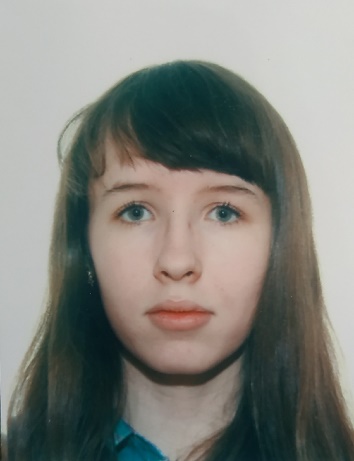 *По желанию выпускника, для открытого представления в сети интернет.ІІ. Результаты обученияІІІ. СамопрезентацияФамилия, имя, отчество   Чешун Юлия СергеевнаДата рождения/гражданство02.02.1999 / РБФакультетТехнологии Органических ВеществСпециальностьБиотехнологияСемейное положениеНе замужемМесто жительства (указать область, район, населенный пункт)Брестская область, Березовский р-н, г. БелоозерскE-mailms.cheshun@bk.ruСоциальные сети (ID)*Моб.телефон/Skype*+375 29 8788138Основные дисциплины по специальности, изучаемые в БГТУДисциплины курсового проектирования1. Общая биология;2. Химия биологически активных веществ;3. Микробиология;4. Биохимия;5. Молекулярная биотехнология;6. Биотехнология в пищевых производствах;7. Экология и контроль состояния окружающей среды;8. Оборудование и проектирование предприятий биотехнологическихпроизводств;9. Технология микробного синтеза;10. Методы генетической инженерии и биобезопасности;11. Биотехнологическая переработка промышленных отходов;12. Основы токсикологии;13. Технология продуктов брожения;1. Прикладная механика;2. Процессы и аппараты химической технологии;3. Оборудование и проектирование предприятий биотехнологическихпроизводств;4. Технология микробного синтеза;5. Экономика отрасли и управление на предприятии.Средний балл по дисциплинам специальности6,4Места прохождения практикиОАО «Дрожжевой комбинат», г.Минск
ОАО «Гродненский мясокомбинат», г. ГродноВладение иностранными языками (подчеркнуть необходимое, указать язык); наличие международных сертификатов, подтверждающих знание языка: ТОЕFL, FСЕ/САЕ/СРЕ, ВЕС и т.д.начальный;элементарный; средний; (английский)продвинутый;свободное владение.Дополнительное образование (курсы, семинары, стажировки, владение специализированными компьютерными программами и др.)Научно-исследовательская деятельность (участие в НИР, конференциях, семинарах, научные публикации и др.)Общественная активностьЖизненные планы, хобби и сфера деятельности, в которой планирую реализоватьсяТрудоустроиться по специальности инженер-химик-технолог на интересную,оплачиваемую работу в дружелюбный коллектив с возможными перспективамикарьерного роста.Желаемое место работы (область/город/предприятие и др.)г.Минск, г. Гродно